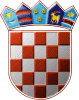 REPUBLIKA HRVATSKAKRAPINSKO – ZAGORSKA ŽUPANIJAGRAD ZLATARGRADSKO VIJEĆEKLASA: 024-02/22-01/12URBROJ: 2140-07-01-22-3Zlatar,  14. prosinca 2022.ZAPISNIK15. sjednice Gradskog vijeća Grada Zlatara održane 13. prosinca 2022. godine u Galeriji izvorne umjetnosti Zlatar, Zagrebačka 3 u Zlataru. Početak u 18.04 sati.NAZOČNI:Vijećnici: Danijela Findak, Ivona Bingula, Damir Bručić, Božidar Hanžek, Davor Kljak , Jurica Hendija, Tihomir Pazman, Nikolina Puklin, Ivana Parlov Roksandić, Matija Ožvald, Valentino LisekOstali: Jasenka Auguštan-Pentek, gradonačelnica Grada ZlataraMladen Krušelj, pročelnik Jedinstvenog upravnog odjela Službenici Jedinstvenog upravnog odjela: Sanja Lisjak Labaš, Vinko Bajzek, Tihana Mendek, Mateja Stažnik,  Maja Šimunić (zapisničarka)Mirjana Ščapec, novinarka Radio Zlatara Sabina Pušec, novinarka Zagorskog listaJan Pukljak, studentODSUTNI: Srećko Pozaić, Juraj ŽerjavićSjednicu vodi predsjednica Gradskog vijeća Danijela Findak, pozdravlja prisutne i otvara 15. sjednicu Gradskog vijeća Grada Zlatara. Konstatira kako je na sjednici prisutno ukupno 11 od 13 vijećnika, kako se mogu donositi pravovaljane odluke te da su vijećnicima uredno dostavljeni svi materijali za sjednicu vijeća po točkama predloženog dnevnog reda.Predsjednica Gradskog vijeća je predložila dopunu dnevnog reda sukladno čl. 58. Poslovnika Gradskog vijeća Grada Zlatara („Službeni glasnik Krapinsko – zagorske županije“ 27/13, 17A/21) na način da se na dnevnom redu 15. sjednice Gradskog vijeća Grada Zlatara točka 13. Donošenje Odluke o utvrđivanju mjerila za sufinanciranje predškolskog odgoja djece u dječjim vrtićima i sufinanciranju usluge čuvanja, brige i skrbi o djeci predškolske dobi koju pružaju obrti za obavljanje djelatnosti dadilja na području Grada Zlatara makne s dnevnog reda, a dodaje se nova točka pod rednim brojem 13. Odluka o osnivanju stručnog povjerenstva za vrednovanje i procjenu programa i projekata iz područja kulture. Prijedlog navedene odluke dostavljen je vijećnicima s ostalim materijalima. Dnevnom redu se dodaje i nova točka pod rednim brojem 14 koja glasi: „Imenovanje članova Povjerenstva za ravnopravnost spolova Grada Zlatara“  te samim time dosadašnja točka pod rednim brojem 14 Pitanja i prijedlozi postane nova točka pod rednim brojem 15.   Kako nije bilo prijedloga i rasprave, predsjednica Danijela Findak dala je na glasovanje predloženi dnevni red. Od prisutnih 11 vijećnika, 11 je glasovalo „ZA“ i 0 „PROTIV“ te je dnevni red prihvaćen.Predsjednica daje sljedeći dnevni red na glasanje: D N E V N I     R E DUsvajanje zapisnika 14. sjednice Gradskog vijeća,Donošenje Pravilnika o jednostavnoj nabavi,Donošenje Odluke o zaduživanju Grada Zlatara za realizaciju kapitalnih projekata,Donošenje II. izmjene i dopune Proračuna Grada Zlatara za 2022. godinu:II. izmjena i dopuna Proračuna Grada Zlatara za 2022. godinu,Odluka o izmjeni Odluke o izvršenju Proračuna Grada Zlatara za 2022. godinu,Donošenje II. Izmjene i dopune Plana razvojnih programa Grada Zlatara za razdoblje 2022. do 2024. godine, Donošenje izmjene i dopune programa prema II. izmjeni i dopuni Proračuna Grada Zlatara za 2022. godinu,Donošenje V. Izmjene i dopune Plana nabave za 2022. godinu,Donošenje Proračuna Grada Zlatara za 2023. godinu:Proračun Grada Zlatara za 2023. godinu i projekcije za 2024. i 2025. godinu,Odluka o izvršavanju Proračuna Grada Zlatara za 2023. godinu,ObrazloženjeDonošenje programa prema Planu proračuna Grada Zlatara za 2023. godinu:Program gradnje objekata i uređaja komunalne infrastrukture,Program održavanja objekata i uređaja komunalne infrastrukture, Program javnih potreba u kulturi,Program socijalne skrbi,Program javnih potreba u sportu,Program utroška sredstava šumskog doprinosa,Program utroška sredstava od prodaje stanova na kojima postoji stanarsko pravo,Program utroška sredstava od naknada za zadržavanje nezakonito izgrađenih zgrada,Program utroška sredstava spomeničke rente,Program gradnje građevina za gospodarenje komunalnim otpadom,Program korištenja sredstava od zakupa, prodaje izravnom pogodbom, privremenog korištenja i davanje na korištenje izravnom pogodbom poljoprivrednog zemljišta u vlasništvu države na području Grada Zlatara Donošenje Plana nabave za 2023. godinu,Analiza stanja sustava civilne zaštite i Plan razvoja sustava civilne zaštite, Donošenje Odluke o davanju koncesije za obavljanje komunalne djelatnosti dimnjačarskih poslova na području Grada Zlatara,Donošenje odluke o osnivanju stručnog povjerenstva za vrednovanje i procjenu programa i projekata iz područja kultureImenovanje članova Povjerenstva za ravnopravnost spolova Grada ZlataraPitanja i prijedlozi.  Kako nije bilo prijedloga i rasprave, predsjednica Danijela Findak dala je na glasovanje predloženi dnevni red. Od prisutnih 11 vijećnika, 11 je glasovalo „ZA“ i 0 „PROTIV“ te je dnevni red prihvaćen. Točka 1.Predsjednica Danijela Findak otvara raspravu o usvajanju zapisnika 14. sjednice Gradskog vijeća. Vijećnik Davor Kljak daje primjedbu na zapisnik. Traži da se u zapisnik doda njegovo pitanje postavljeno direktoru Zagorskog vodovoda d.o.o. Mariu Mihoviliću o tome kakvu korist imaju građani grada Zlatara od pripajanja trgovačkog društva Humvio d.o.o. Zagorskom vodovodu d.o.o. Navedena primjedba je prihvaćena i zapisnik će biti ispravljen. Predsjednica je 1. točku dala na glasovanje. Od prisutnih 11 vijećnika, 10 je glasovalo „ZA“ i 0 „PROTIV“ i 1 „SUZDRŽAN“  te je Gradsko vijeće usvojilo Zapisnik 14. sjednice Gradskog vijeća. Točka 2.Predsjednica Danijela Findak otvara raspravu o usvajanju točke donošenje Pravilnika o jednostavnoj nabavi.Vijećnik Davor Kljak postavlja pitanje zašto se pravilnik donosi. Gradonačelnica mu odgovara da je donošenje potrebno radi mijenjanja valute. Kako nije bilo daljnje  rasprave, predsjednica je dala 2. točku na glasovanje.Od prisutnih 11 vijećnika, 8 je glasovalo „ZA“, 0 „PROTIV“ i 3 „SUZDRŽAN“ te je Gradsko vijeće donijelo Pravilnik o jednostavnoj nabavi. Točka 3.Predsjednica Danijela Findak otvara raspravu o točki Donošenje Odluke o zaduživanju Grada Zlatara za realizaciju kapitalnih projekata. Gradonačelnica daje pojašnjenje kako je zaduženje potrebno da bi se mogli realizirati europski projekti s obzirom na kašnjenje isplate sredstava. 	Nakon kraće rasprave, predsjednica je dala točku na glasanje. Od prisutnih 11 vijećnika, 8 je glasovalo „ZA“, 0 „PROTIV“ i 3 „SUZDRŽAN“ te je Gradsko vijeće donijelo Odluku o zaduživanju Grada Zlatara za realizaciju kapitalnih projekata. Točka 4.Predsjednica otvara raspravu o točki Donošenje II. izmjene i dopune Proračuna Grada Zlatara za 2022. godinu.Gradonačelnica napominje kako se svake godine u 12. mjesecu radi prenamjena sredstava i rebalansom dolazi do stvarnog stanja.Vijećnik Tihomir Pazman postavlja pitanje o izgradnji sportske dvorane na što mu gradonačelnica govori da se u rebalansu reguliraju sredstva iz sadašnje godine gdje se ne dodaju projekti. Vijećnik Davor Kljak izražava nezadovoljstvo rebalansom proračuna iako je svjestan da još nije do kraja izvršen, ali je činjenica da se puno toga neće realizirati i da je ostalo gotovo 20 milijuna kuna neiskorišteno. Još ga više žalosti što Grad Zlatar nije uspio gotovo cijelu godinu potrošiti 400 000 kuna za asfaltiranje cesta, a stavke za prezentaciju i radio su prekoračene. Smatra da je došlo do nesrazmjera između stavki rebalansa. Gradonačelnica izražava neslaganje i govori da će ceste biti asfaltirane jer je ugovor potpisan. Napominje da je proračun rekordan i bilježi se njegov rast za oko 10 milijuna kuna. Vijećnik Davor Kljak govori da je činjenica da neke stavke nisu realizirane i da će biti sretan ako se izvrše do kraja godine. Vijećnik Božidar Hanžek postavlja pitanje o tome ne bi li trebao izvođač odgovarati zbog kašnjenja radova ako je ugovorom određen rok za izvršenje. Gradonačelnica mu govori da se uslijed opravdanih razloga sklapa aneks ugovora s izvođačem i da bi ona bila sretna da su radovi već izvršeni. 	Uslijedila je rasprava nakon koje je predsjednica dala 4. točku na glasovanje. Od prisutnih 11 vijećnika, 7 je glasovalo „ZA“, 0 „PROTIV“ i 4 „SUZDRŽAN“ te je Gradsko vijeće donijelo odluku o II. Izmjeni i dopuni Proračuna Grada Zlatara za 2022. godinu i Odluku o izmjeni Odluke o izvršenju Proračuna Grada Zlatara za 2022. godinuTočka 5.Predsjednica Danijela Findak otvara raspravu o donošenju II. izmjene i dopune Plana razvojnih programa Grada Zlatara za razdoblje 2022. do 2024. godine.Nije bilo rasprave pa je predsjednica je dala 5. točku na glasovanje. Od prisutnih 11 vijećnika, 11 je glasovalo „ZA“, 0 „PROTIV“ i 0 „SUZDRŽAN“ te je Gradsko vijeće donijelo odluku o II. izmjeni i dopuni Plana razvojnih programa Grada Zlatara za razdoblje 2022. do 2024. godine. Točka 6.Predsjednica Danijela Findak otvara raspravu o donošenju izmjene i dopune programa prema II. izmjeni i dopuni Proračuna Grada Zlatara za 2022. godinu.Kako nije bilo rasprave, predsjednica je dala 6. točku na glasovanje. Od prisutnih 11 vijećnika, 11 je glasovalo „ZA“, 0 „PROTIV“ i 0 „SUZDRŽAN“ te je Gradsko vijeće donijelo Odluku o izmjeni i dopuni programa prema II. izmjeni i dopuni Proračuna Grada Zlatara za 2022. godinu.Točka 7.Predsjednica Danijela Findak otvara raspravu o donošenju V. Izmjene i dopune Plana nabave za 2022. godinu. Kako nije bilo rasprave, predsjednica je dala 7. točku na glasovanje. Od prisutnih 11 vijećnika, 11 je glasovalo „ZA“, 0 „PROTIV“ i 0 „SUZDRŽAN“ te je Gradsko vijeće donijelo Odluku o donošenju V. Izmjene i dopune Plana nabave za 2022. godinu. Točka 8.Predsjednica Danijela Findak otvara raspravu o točki donošenje Proračuna Grada Zlatara za 2023. godinu i projekcija za 2024. i 2025. godinu i donošenje Odluke o izvršavanju Proračuna Grada Zlatara za 2023. godinu. 	Gradonačelnica daje pojašnjenje o projekcijama proračuna i o značajnim projektima koji slijede u narednoj godini.  	Vijećnik Božidar Hanžek postavlja pitanje o izgradnji sportske dvorane, na što mu gradonačelnica govori da projekt dvorane ide zajedno sa županijom koja će raditi dokumentaciju. Vijećnik Davor Kljak daje repliku na izjavu gradonačelnice o projekciji proračuna, zakonski mora postaviti drugu razinu, a primjera radi, na županiji su dobili petu razinu projekcije proračuna. Želio bi da ubuduće bude prijedlog proračuna što bolje pojašnjen i na što većoj razini. Ne slaže se s dijelom proračuna gdje su navedene subvencije trgovačkim društvima, odnosno radiju, koje se iz godine u godinu povećavaju. Smatra da je postotak povećanja preveliki u odnosu na sredstva namijenjena financiranju udruga. Gradonačelnica mu govori da su troškovi veliki i da je povećanje subvencioniranja neophodno. Grad Zlatar je suvlasnik Radio Zlatara i dužan ga je financirati. Uslijedila je rasprava o stavkama proračuna koje su povećane. Vijećnik Davor Kljak napominje kako je samo htio reći da je potrebno ravnomjerno povećanje udrugama i trgovačkim društvima. Vijećnik Božidar Hanžek postavlja pitanje o uređenju zgrade Grada Zlatara. Gradonačelnica mu daje pojašnjenje kako se zgrada zbog suvlasničkih odnosa mora dio po dio uređivati sa vlastitim sredstvima. Vijećnik Davor Kljak se opet osvrnuo na sredstva u proračunu namijenjena sufinanciranju radia, na što mu gradonačelnica govori kako je došlo do povećanja jer je KPD Zlatarjeve predalo svoje udjele u suvlasništvu Radio Zlatara Gradu Zlataru pa je tako sada Grad suvlasnik radia iznosu od 80 posto. Kako daljnje rasprave nije bilo, predsjednica je dala 8. točku na glasovanje. Od prisutnih 11 vijećnika, 8 je glasovalo „ZA“, 0 „PROTIV“ i 3 „SUZDRŽAN“ te je Gradsko vijeće donijelo Proračun Grada Zlatara za 2023. godinu i projekcije za 2024. i 2025. godinu te Odluku o izvršavanju proračuna Grada Zlatara za 2023. godinu 						Točka 9.Predsjednica Danijela Findak otvara raspravu o donošenju programa prema Planu proračuna Grada Zlatara za 2023. godinu. 	Kako nije bilo rasprave, predsjednica je dala 9. točku na glasovanje. Od prisutnih 11 vijećnika, 8 je glasovalo „ZA“, 0 „PROTIV“ i 3 „SUZDRŽAN“ te je Gradsko vijeće donijelo Odluku o donošenju programa prema Planu proračuna Grada Zlatara za 2023. godinu.: Program gradnje objekata i uređaja komunalne infrastrukture, Program održavanja objekata i uređaja komunalne infrastrukture, Program javnih potreba u kulturi, Program socijalne skrbi, Program javnih potreba u sportu, Program utroška sredstava šumskog doprinosa, Program utroška sredstava od prodaje stanova na kojima postoji stanarsko pravo,Program utroška sredstava od naknada za zadržavanje nezakonito izgrađenih zgrada, Program utroška sredstava spomeničke rente, Program gradnje građevina za gospodarenje komunalnim otpadom, Program korištenja sredstava od zakupa, prodaje izravnom pogodbom, privremenog korištenja i davanje na korištenje izravnom pogodbom poljoprivrednog zemljišta u vlasništvu države na području Grada Zlatara. Točka 10.Predsjednica Danijela Findak otvara raspravu o donošenju Plana nabave za 2023. godinu. Rasprave nije bilo pa je slijedom toga predsjednica dala točku na glasanje. Od prisutnih 11 vijećnika, 11 je glasovalo „ZA“, 0 „PROTIV“ i 0 „SUZDRŽAN“ te je Gradsko vijeće donijelo Odluku o donošenju Plana nabave za 2023. godinu. 		Točka 11.Predsjednica Danijela Findak otvara raspravu pod točkom 	Analiza stanja sustava civilne zaštite i Plan razvoja sustava civilne zaštite. Rasprave nije bilo pa je predsjednica dala  točku 11 na glasanje. Od 11 prisutnih vijećnika, 11 je glasovalo „ZA“, 0 „PROTIV“ I 0 „SUZDRŽAN“ te je Gradsko vijeće donijelo Analizu stanja sustava civilne zaštite i Plan razvoja sustava civilne zaštite. 	Točka 12. Predsjednica gradskog vijeća otvara raspravu pod točkom Donošenje Odluke o davanju koncesije za obavljanje komunalne djelatnosti dimnjačarskih poslova na području Grada Zlatara. Rasprave nije bilo pa je slijedom toga predsjednica dala točku na glasanje. Od 11 prisutnih vijećnika, 11 ih je glasovalo „ZA“, 0 „PROTIV“ i 0 „SUZDRŽAN“ te je Gradsko vijeće donijelo odluku o davanju koncesije za obavljanje komunalne djelatnosti dimnjačarskih poslova na području Grada Zlatara. 						Točka 13. Predsjednica gradskog vijeća otvara raspravu pod točkom Odluka o osnivanju stručnog povjerenstva za vrednovanje i procjenu programa i projekata iz područja kulture. Rasprave nije bilo pa je predsjednica dala točku na glasanje.  Od 11 prisutnih vijećnika, 11 je glasovalo „ZA“, 0 „PROTIV“ i 0 „SUZDRŽAN“ te je gradsko vijeće donijelo odluku o osnivanju stručnog povjerenstva za vrednovanje i procjenu programa i projekata iz područja kulture.					Točka 14. Predsjednica otvara raspravu o točki Imenovanje članova Povjerenstva za ravnopravnost spolova Grada Zlatara. Predsjednica povjerenstva Ivana Parlov Roksandić dala je prijedlog komisije na glasovanje koji glasi: Za članove Povjerenstva za ravnopravnost spolova Grada Zlatara imenuju se: Ivana Šuti, Ivana Belostenca 6, Zlatar, za predsjednicu,Vinko Bajzek, Kaštelska 8, Zlatar, za zamjenika predsjednice,Josip Petrović, Ulica Antuna Gustava Matoša 11A, Zlatar, za člana,Daliborka Rogina, Zagrebačka 49, Zlatar, za članicu,Patricija Šarkanj, Belec 10, Belec, za članicu.Predsjednica je dala točku 14. na glasanje. Od 11 prisutnih vijećnika, 11 je glasovalo „ZA“, 0 „PROTIV“ i 0 „SUZDRŽAN“ te je gradsko vijeće donijelo odluku o imenovanju članova Povjerenstva za ravnopravnost spolova Grada Zlatara. 						Točka 15. 	Predsjednica otvara raspravu o točki Pitanja i prijedlozi. Vijećnik Tihomir Pazman postavlja pitanje o  rasvjeti, tko prati postavljanje lampi na loše stupove. Gradonačelnica mu odgovara da je za isto nadležan HEP. Vijećnik Tihomir Pazman govori da se lampe postavljaju na nepotrebna mjesta, a tu gdje su potrebne ih nema. Također govori o lošem stanju parkirališta iza upravne zgrade na što mu gradonačelnica govori da se radi o nestašici kamenog materijala i da zato parkiralište nije popravljeno. Predsjednica Gradskog vijeća Grada Zlatara se svima zahvalila i zaključila sjednicu u 18.55 sati. ZAPISNIČAR:Maja ŠimunićPREDSJEDNICA  Danijela Findak